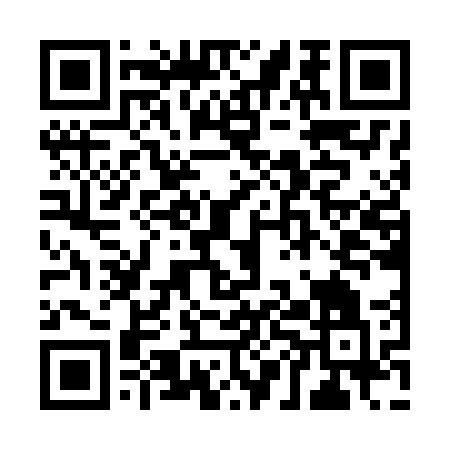 Ramadan times for Itaquirai, BrazilMon 11 Mar 2024 - Wed 10 Apr 2024High Latitude Method: NonePrayer Calculation Method: Muslim World LeagueAsar Calculation Method: ShafiPrayer times provided by https://www.salahtimes.comDateDayFajrSuhurSunriseDhuhrAsrIftarMaghribIsha11Mon4:214:215:3711:473:135:565:567:0712Tue4:224:225:3711:463:135:555:557:0613Wed4:224:225:3811:463:135:545:547:0514Thu4:234:235:3811:463:125:535:537:0415Fri4:234:235:3911:453:125:525:527:0316Sat4:244:245:3911:453:115:515:517:0217Sun4:244:245:3911:453:115:505:507:0118Mon4:254:255:4011:453:115:495:497:0019Tue4:254:255:4011:443:105:485:486:5920Wed4:264:265:4111:443:105:475:476:5821Thu4:264:265:4111:443:095:465:466:5722Fri4:264:265:4111:433:095:455:456:5623Sat4:274:275:4211:433:085:445:446:5524Sun4:274:275:4211:433:085:435:436:5425Mon4:284:285:4311:433:075:425:426:5326Tue4:284:285:4311:423:075:415:416:5227Wed4:284:285:4311:423:065:405:406:5128Thu4:294:295:4411:423:055:395:396:5029Fri4:294:295:4411:413:055:385:386:4930Sat4:304:305:4411:413:045:375:376:4831Sun4:304:305:4511:413:045:365:366:471Mon4:304:305:4511:403:035:355:356:462Tue4:314:315:4611:403:035:345:346:453Wed4:314:315:4611:403:025:335:336:444Thu4:314:315:4611:403:025:325:326:435Fri4:324:325:4711:393:015:315:316:426Sat4:324:325:4711:393:005:315:316:417Sun4:324:325:4711:393:005:305:306:408Mon4:334:335:4811:382:595:295:296:399Tue4:334:335:4811:382:595:285:286:3910Wed4:334:335:4911:382:585:275:276:38